Road Closure and Detour at Ruby Avenue in KissimmeeFinancial Project ID: 423446-9-52-01SunRail has announced a weekend road closure and detour on Ruby Avenue at the railroad crossing just east of West Bryan Street in Kissimmee. The closure will be from 7 p.m. Friday, March 17, to 5 a.m. Monday, March 20.During the closure, traffic will be directed to use Broadway, Monument Avenue and Lakeview Drive as a detour.  Signs will be placed throughout the detour to direct drivers.  The closure is needed as part of SunRail’s Phase II South extension project, which will add approximately 17.2 miles of new rail line between the Sand Lake Road station in Orange County and the Poinciana station in Osceola County. The project also involves double tracking most of the corridor and improving grade crossings. Please note that schedules may change due to weather or other unforeseen circumstances. Updates are available at www.cflroads.com. Should you have questions or concerns, please contact Construction Public Information Coordinator Carolyn Fitzwilliam at carolyn.fitzwilliam@dot.state.fl.us or 407-637-7461. SunRail urges drivers and pedestrians to use caution around trains, railroad crossings and construction. Be smart. Be safe.For more information about SunRail routes, schedules, and fares, please visit us at www.SunRail.com; follow us on social media; or contact our Customer Service Center at 855-724-5411, weekdays between the hours of 5:30 a.m. and 9:30 p.m.Ruby Avenue Detour Map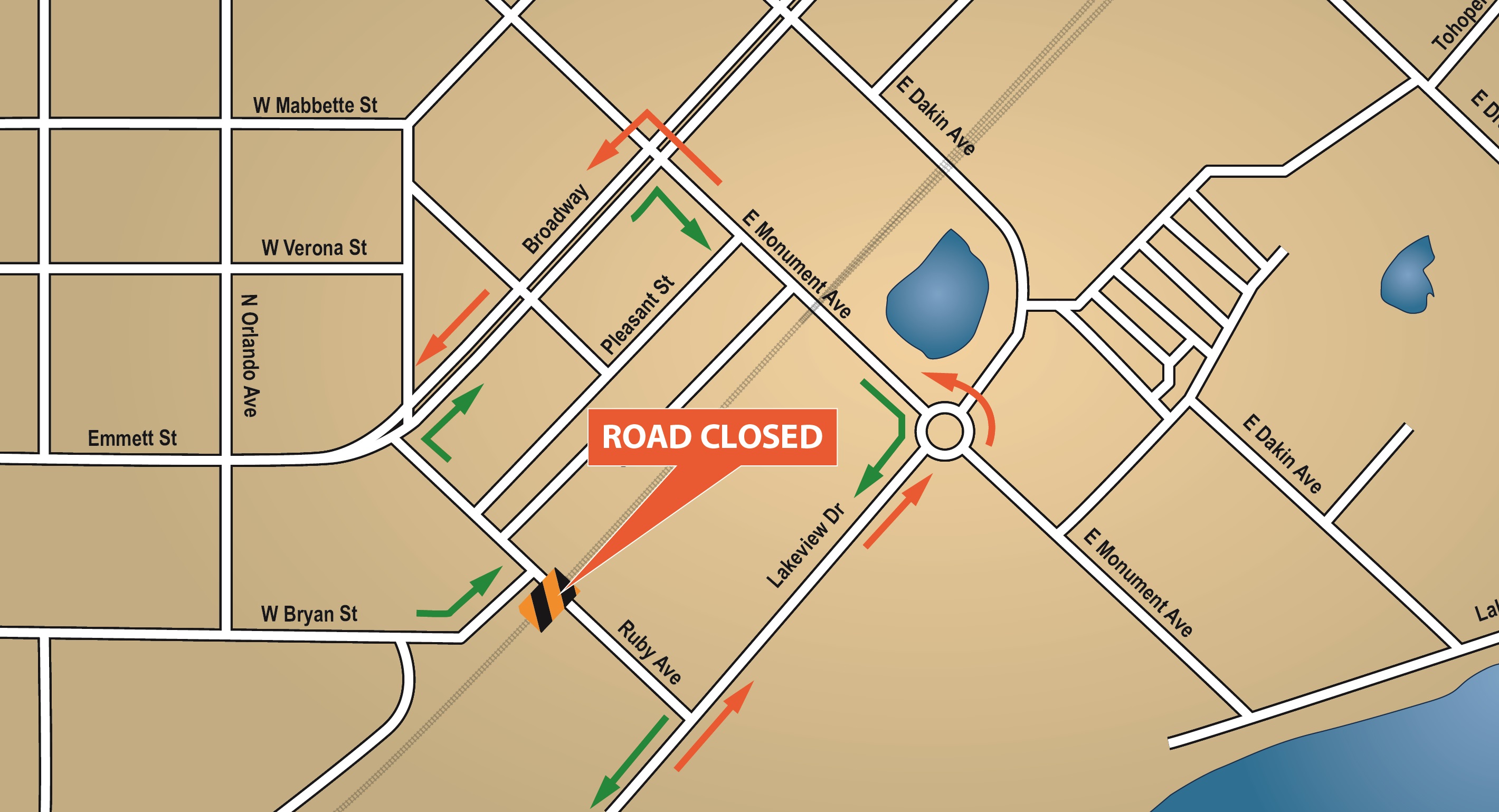 